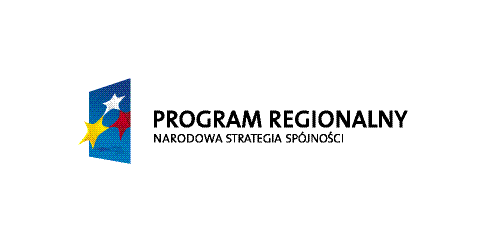 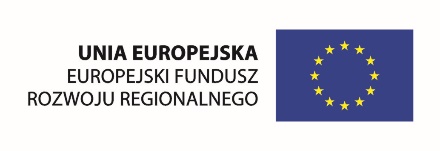 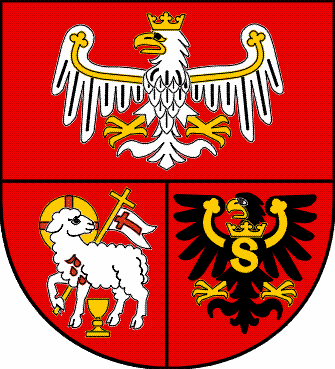 Zał. 1a do Regulaminu. UŻYCZAJĄCY:.....................................................BIORĄCY DO UŻYWANIA:............………………………….W dniu ……………… r. przekazano następujące pomieszczenie zgodnie z umową użyczenia pomieszczeń:PIĘTRO/PARTERPokój nr …………Pomieszczenie przekazano w ogólnym stanie …………………………………………………………….. ………………………………………………………………………………………………………………Przekazane zostały klucze:… szt. – pokój nr ……UWAGI:………………………………………………………………………………………………………………………………………………………………………………………………………………………………………………………………………………………………………………………………………………………………………………………………………………………………………….......……Protokół spisano w dwóch jednobrzmiących egzemplarzach po jednym dla każdej ze stron. BIORĄCY DO UŻYWANIA                                                                                   UŻYCZAJĄCY....................................................                                                                ...............................................PROTOKÓŁ PRZEKAZANIA POMIESZCZENIA